SECTION AI. Answer ALL the following:							10x2=20Differentiate between unipolar and bipolar disorder.A woman consults a doctor because she has not achieved orgasm for 2 years, despite having been sexually active. This is an example of:Paraphilic disorderFemale orgasmic disorderGenito-pelvic pain/Penetration disorderFemale sexual interest/Arousal disorderList any four clinical features of catatonic schizophrenia.What does the monoamine theory of depression state?How is a hallucination different from a delusion?Which of the following is characteristic of histrionic personality disorder?Fluctuating periods of extreme sadness and euphoriaA lack of regard for others' feelings, accompanied by the belief that the world is a cruel placeDependency on others' approval and attention for a sense of self-worth, often manifesting in a dramatic presence and flirtatious behaviorsChronic dependency on family members, friends, or spouse for emotional needs, decision making, and general support with an inability to independently support one's own needsDisorganized and delusional thinking, which is often reflected in incomprehensible and erratic behavior and speechWhat is double depression?A patient tells the nurse that his sexual functioning is normal when his wife wears short, red camisole-style nightgowns. He states, "Without the red teddies, I am not interested in sex." The nurse can assess this as consistent with:
a. Exhibitionism 
b. Voyeurism
c. Frotteurism
d. FetishismNurse Arya assesses for evidence of positive symptoms of schizophrenia in a newly admitted client. Which of the following symptoms are considered positive evidence? AnhedoniaDelusionsFlat affectHallucinationsLoose associationsSocial withdrawalNancy was in an abusive relationship for many years. Her partner has recently passed away, and Nancy is desperately trying to find a new love interest. In fact, she feels as if she won't survive if she doesn't find a new partner. From which of the following might Nancy be suffering?Dependent Personality DisorderAvoidant Personality DisorderCluster Personality DisorderObsessive-Compulsive Personality DisorderSECTION BII. Answer any FOUR of the following:						4x5=20Write a short note on Transsexualism.Give any five characteristics of an individual with Paranoid Personality Disorder.Describe Beck’s Cognitive Model of depression.Write a short note on hallucinations, including types of hallucinations.Briefly explain the interpersonal effects of mood disorders.Write a note on the treatments for paraphilias.SECTION CIII. Answer any THREE of the following: 						3x10=30List the biological causal factors in unipolar mood disorders. Explain any two in detail.Identify the personality disorder as well as the cluster to which it belongs. Give the features of the cluster and name the other disorders that belong to the same category:A 35-year-old computer programmer presents for treatment at the urging of his new girlfriend whom he met online. He describes himself as being painfully shy since childhood. There is no history of language delay, odd interests, or unawareness of social cues. On the contrary, he tends to overinterpret cues, believing that he is being negatively viewed by others. He has always had difficulty forming close friendships, not because of a lack of desire but because of an intense fear of rejection and disapproval. He endured adolescence with difficulty as his self-esteem dropped. In college, he became absorbed in his studies and avoided most social encounters because they were so difficult for him. After graduation, he looked for work that would minimize social interaction and opportunities to be judged by others. He did manage to meet his current girlfriend through a social networking website, but she complains that he does not relate to her in an intimate manner.What are paraphilias? Name and describe any five paraphilias. Give a detailed account of Delusional Disorder, including at least 5 of the subtypes. Describe any two major forms of psychotherapy that have been shown to be effective for treating depression.Py-6113-A-19 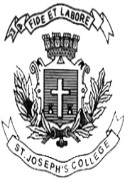 ST. JOSEPH’S COLLEGE (AUTONOMOUS), BANGALORE-27ST. JOSEPH’S COLLEGE (AUTONOMOUS), BANGALORE-27ST. JOSEPH’S COLLEGE (AUTONOMOUS), BANGALORE-27ST. JOSEPH’S COLLEGE (AUTONOMOUS), BANGALORE-27ST. JOSEPH’S COLLEGE (AUTONOMOUS), BANGALORE-27ST. JOSEPH’S COLLEGE (AUTONOMOUS), BANGALORE-27ST. JOSEPH’S COLLEGE (AUTONOMOUS), BANGALORE-27B.A. PSYCHOLOGY - VI SEMESTERB.A. PSYCHOLOGY - VI SEMESTERB.A. PSYCHOLOGY - VI SEMESTERB.A. PSYCHOLOGY - VI SEMESTERB.A. PSYCHOLOGY - VI SEMESTERB.A. PSYCHOLOGY - VI SEMESTERB.A. PSYCHOLOGY - VI SEMESTERSEMESTER EXAMINATION: APRIL 2019SEMESTER EXAMINATION: APRIL 2019SEMESTER EXAMINATION: APRIL 2019SEMESTER EXAMINATION: APRIL 2019SEMESTER EXAMINATION: APRIL 2019SEMESTER EXAMINATION: APRIL 2019SEMESTER EXAMINATION: APRIL 2019PY6113 – Abnormal PsychologyPY6113 – Abnormal PsychologyPY6113 – Abnormal PsychologyPY6113 – Abnormal PsychologyPY6113 – Abnormal PsychologyPY6113 – Abnormal PsychologyPY6113 – Abnormal PsychologySupplementary candidates only.Supplementary candidates only.Supplementary candidates only.Supplementary candidates only.Supplementary candidates only.Supplementary candidates only.Supplementary candidates only.Time- 2 1/2  hrsTime- 2 1/2  hrsMax Marks-70Max Marks-70Max Marks-70This paper contains Three printed sides and Three partsThis paper contains Three printed sides and Three partsThis paper contains Three printed sides and Three partsThis paper contains Three printed sides and Three partsThis paper contains Three printed sides and Three partsThis paper contains Three printed sides and Three partsThis paper contains Three printed sides and Three parts